РЕСПУБЛИКАНСКИЙ ЦЕНТР ОБЩЕСТВЕННОГО ЗДОРОВЬЯ и МЕДИЦИНСКОЙ ПРОФИЛАКТИКИ МЗ ЧРАнкета- опросник   по информированности об ИПППДрузья, эти ответы помогут нам лучше узнать уровень информированности населения об инфекциях, передающихся половым путем.Отметь ответы, которые ты считаешь правильными для завершения утверждений.Внимание!  Вариант Вашего ответа (а, б, в, г) обведите кружочком.1. Заботится о своем здоровье – это:а) заниматься физической культурой;б) использовать средства механической контрацепции;в) вести беспорядочную половую жизнь;г) курить.2. Через половые контакты передается:а) гонорея;б) аллергия;в) сифилис;г) ревматизм.3. Признаками ИППП являются:а) головная боль;б) жжение половых органов;в) кашель;г) зуд.4. ИППП передаются при:а) плавании в бассейне;б) половом контакте;в) пользовании общественным туалетом;г) рукопожатии.5. Определить наличие ИПП можно только:а) посоветовавшись с другом;б) при появлении симптомов;в) у врача – дерматовенеролога;г) прочитав в интернете.6. С симптомами ИППП необходимо обращаться:а) психиатру;б) педагогу;в) знакомому;г) дерматовенерологу.7. От ИППП возникают осложнения:а) снижение потенции;б) энурез;в) бесплодие;г) заикание.8. Самый надежный способ избежать ИППП:а) гормональные препараты;б) любовь и верность одному партнеру;в) внутриматочная контрацепция;г) укрепление иммунной системы.9. Факторы, увеличивающие риск заражения ИППП:а) неразборчивость в половых связях;б) легкомысленность к использованию методов контрацепции;в) ранние половые контакты;г) все перечисленное.7.   Необходимое правило соблюдения для профилактики риска заражения ИППП:а) не менять полового партнера;б) думать о безопасности до полового контакта, а не после;в) соблюдение правил гигиены;г) прием противовирусных препаратов.Уважаемые участники опроса!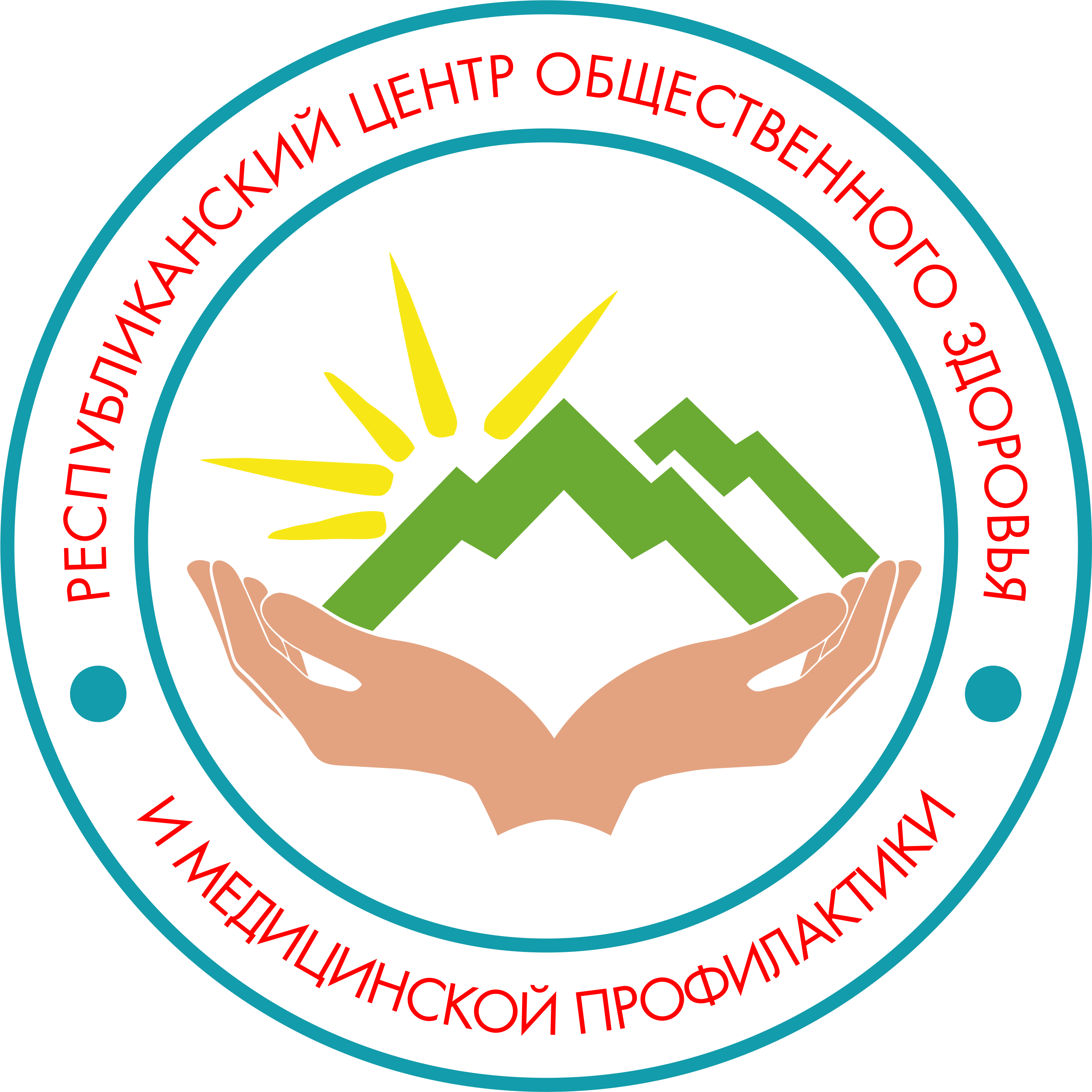 Информация, полученная в ходе данного опроса, будет использована исключительно для практических и теоретических целей.Благодарим за понимание и сотрудничество.